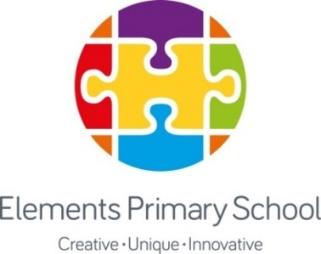 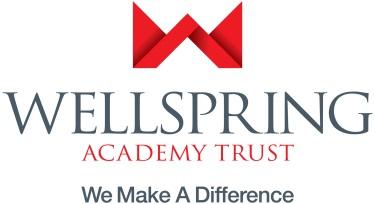 Personal SpecificationTeaching Assistant to support child with SEN ATTRIBUTESESSENTIAL CRITERIADESIRABLE CRITERIAHOW IDENTIFIEDEDUCATION & TRAINING ATTAINMENTSA reasonable standard of education & ability.Level 2 or higher Teaching Assistant GCSE or equivalent in English and MathsFirst aid certificateBasic food hygiene certificateChild protection certificateOther relevant trainingApplication formVisual inspection of certificates at interviewRELEVANT EXPERIENCEMinimum of 2 years experience working with 4-12 year olds in an out-of-school settingExperience of working with children with complex education and/or SEMH needs Some experience of administration.Experience of working with children from different ethnic and social backgrounds.Application formInterviewRELEVANT SPECIALIST KNOWLEDGEDemonstrate a good understanding of quality childcare in various settingsAbility to address and develop children’s individual needsA commitment to Equal OpportunitiesA commitment to training in identified areas.Experience in specialised play eg: multi-sensory playExperience of including children with special needs.A willingness to learn more about particular special needs eg autistic spectrum disorders, as and when necessary.Application formInterviewADDITIONAL ABILITIESAbility to provide safe, creative play.Ability to work on your own initiative within a multi-disciplinary team.Ability to use judgement and common sense.Ability to recognise and act upon parents needs.Ability to be flexibleAbility to recognise and understand the needs of the local community.Ability to communicate with people at all levelsCurrent driving licenceApplication formInterviewPERSONAL CIRCUMSTANCESWill not require holiday leave during term time.Must be legally entitled to work in the UK (Asylum and Immigration Act 1996).No contra-indications in personal background or criminal record indicating unsuitability to work with children/young people/vulnerable clients/finance (DBS check required).Selection ProcessPHYSICAL/ SENSORYMust be able to perform all duties and tasks with reasonable adjustment, where appropriate, in accordance with the Disability Discrimination Act 1995.Ability to cope with requirements of the post, which may include working with pupils who have emotional and behavioural difficulties or physical difficulties.For posts working with pupils who have physical difficulties, it may be an unavoidable core component of the job for the postholder to be capable of lifting and carrying pupils, within school policies and practices.Application formSelection Process